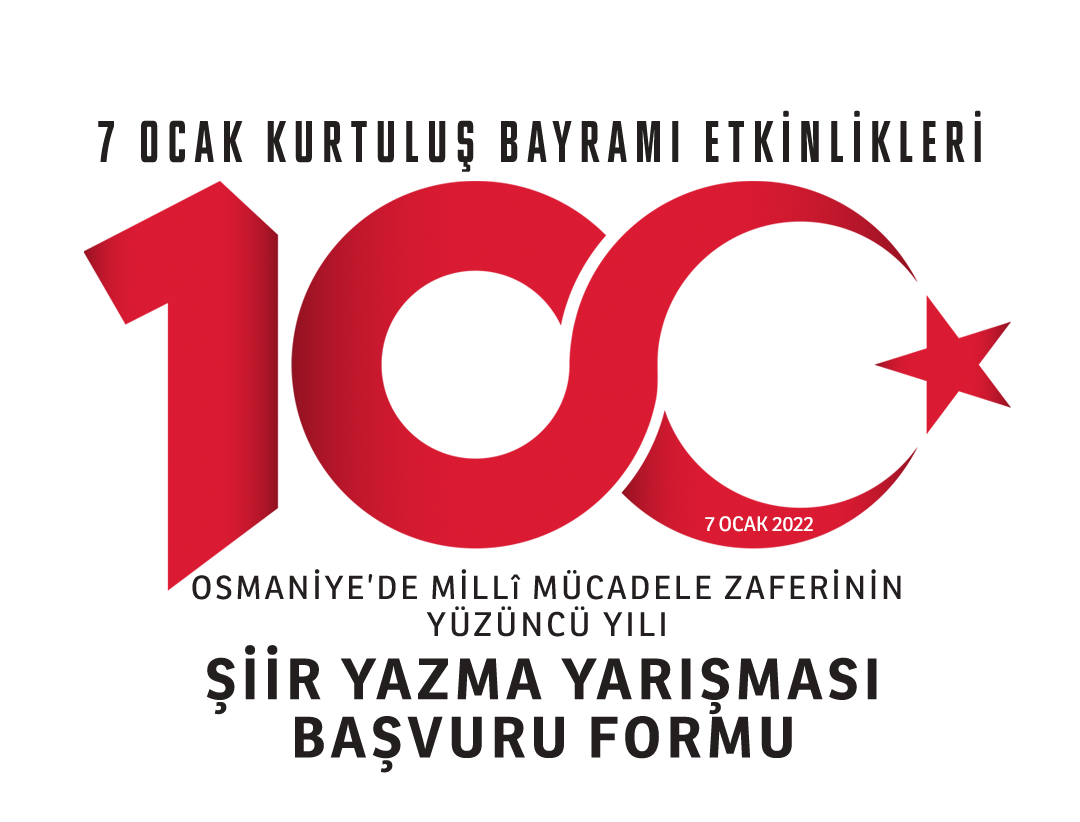 ADI-SOYADIDOĞUM YERİ VE YILIRUMUZADRESTELEFON NOTARİH-İMZA